Publicado en  el 20/12/2016 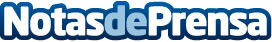 Los pacientes renales españoles tienen acceso a una tecnología innovadora en su tratamientoLa Nefrología tiene como objetivo velar por la calidad de vida de las personas que sufren la enfermedad renal crónica y requieren de tratamientos de diálisis Datos de contacto:Nota de prensa publicada en: https://www.notasdeprensa.es/los-pacientes-renales-espanoles-tienen-acceso_1 Categorias: Medicina Sociedad Innovación Tecnológica Otras ciencias http://www.notasdeprensa.es